Survivor’s Claim for Benefits Under the Energy Employees Occupational Illness Compensation Program ActSurvivor’s Claim for Benefits Under the Energy Employees Occupational Illness Compensation Program ActSurvivor’s Claim for Benefits Under the Energy Employees Occupational Illness Compensation Program ActSurvivor’s Claim for Benefits Under the Energy Employees Occupational Illness Compensation Program ActSurvivor’s Claim for Benefits Under the Energy Employees Occupational Illness Compensation Program ActSurvivor’s Claim for Benefits Under the Energy Employees Occupational Illness Compensation Program ActSurvivor’s Claim for Benefits Under the Energy Employees Occupational Illness Compensation Program ActSurvivor’s Claim for Benefits Under the Energy Employees Occupational Illness Compensation Program ActSurvivor’s Claim for Benefits Under the Energy Employees Occupational Illness Compensation Program ActSurvivor’s Claim for Benefits Under the Energy Employees Occupational Illness Compensation Program ActSurvivor’s Claim for Benefits Under the Energy Employees Occupational Illness Compensation Program ActSurvivor’s Claim for Benefits Under the Energy Employees Occupational Illness Compensation Program ActSurvivor’s Claim for Benefits Under the Energy Employees Occupational Illness Compensation Program ActSurvivor’s Claim for Benefits Under the Energy Employees Occupational Illness Compensation Program Act Department of LaborOffice of Workers’ Compensation ProgramsDivision of Energy Employees Occupational   Illness Compensation Department of LaborOffice of Workers’ Compensation ProgramsDivision of Energy Employees Occupational   Illness Compensation Department of LaborOffice of Workers’ Compensation ProgramsDivision of Energy Employees Occupational   Illness Compensation Department of LaborOffice of Workers’ Compensation ProgramsDivision of Energy Employees Occupational   Illness Compensation Department of LaborOffice of Workers’ Compensation ProgramsDivision of Energy Employees Occupational   Illness Compensation Department of LaborOffice of Workers’ Compensation ProgramsDivision of Energy Employees Occupational   Illness Compensation Department of LaborOffice of Workers’ Compensation ProgramsDivision of Energy Employees Occupational   Illness Compensation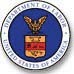 Note:  Please read the instructions on page 3 before completing this form.  Provide all information requested below, and sign and date the bottom of Page 2.  Do not write in the shaded areas.Note:  Please read the instructions on page 3 before completing this form.  Provide all information requested below, and sign and date the bottom of Page 2.  Do not write in the shaded areas.Note:  Please read the instructions on page 3 before completing this form.  Provide all information requested below, and sign and date the bottom of Page 2.  Do not write in the shaded areas.Note:  Please read the instructions on page 3 before completing this form.  Provide all information requested below, and sign and date the bottom of Page 2.  Do not write in the shaded areas.Note:  Please read the instructions on page 3 before completing this form.  Provide all information requested below, and sign and date the bottom of Page 2.  Do not write in the shaded areas.Note:  Please read the instructions on page 3 before completing this form.  Provide all information requested below, and sign and date the bottom of Page 2.  Do not write in the shaded areas.Note:  Please read the instructions on page 3 before completing this form.  Provide all information requested below, and sign and date the bottom of Page 2.  Do not write in the shaded areas.Note:  Please read the instructions on page 3 before completing this form.  Provide all information requested below, and sign and date the bottom of Page 2.  Do not write in the shaded areas.Note:  Please read the instructions on page 3 before completing this form.  Provide all information requested below, and sign and date the bottom of Page 2.  Do not write in the shaded areas.Note:  Please read the instructions on page 3 before completing this form.  Provide all information requested below, and sign and date the bottom of Page 2.  Do not write in the shaded areas.Note:  Please read the instructions on page 3 before completing this form.  Provide all information requested below, and sign and date the bottom of Page 2.  Do not write in the shaded areas.Note:  Please read the instructions on page 3 before completing this form.  Provide all information requested below, and sign and date the bottom of Page 2.  Do not write in the shaded areas.Note:  Please read the instructions on page 3 before completing this form.  Provide all information requested below, and sign and date the bottom of Page 2.  Do not write in the shaded areas.Note:  Please read the instructions on page 3 before completing this form.  Provide all information requested below, and sign and date the bottom of Page 2.  Do not write in the shaded areas.Note:  Please read the instructions on page 3 before completing this form.  Provide all information requested below, and sign and date the bottom of Page 2.  Do not write in the shaded areas.Note:  Please read the instructions on page 3 before completing this form.  Provide all information requested below, and sign and date the bottom of Page 2.  Do not write in the shaded areas.Note:  Please read the instructions on page 3 before completing this form.  Provide all information requested below, and sign and date the bottom of Page 2.  Do not write in the shaded areas.Note:  Please read the instructions on page 3 before completing this form.  Provide all information requested below, and sign and date the bottom of Page 2.  Do not write in the shaded areas.OMB Control No:	  1240-0002Expiration Date:       XX/XX/XXXXOMB Control No:	  1240-0002Expiration Date:       XX/XX/XXXXOMB Control No:	  1240-0002Expiration Date:       XX/XX/XXXXOMB Control No:	  1240-0002Expiration Date:       XX/XX/XXXXOMB Control No:	  1240-0002Expiration Date:       XX/XX/XXXXOMB Control No:	  1240-0002Expiration Date:       XX/XX/XXXXOMB Control No:	  1240-0002Expiration Date:       XX/XX/XXXXOMB Control No:	  1240-0002Expiration Date:       XX/XX/XXXXDeceased Employee Information  (please print clearly)Deceased Employee Information  (please print clearly)Deceased Employee Information  (please print clearly)Deceased Employee Information  (please print clearly)Deceased Employee Information  (please print clearly)Deceased Employee Information  (please print clearly)Deceased Employee Information  (please print clearly)Deceased Employee Information  (please print clearly)Deceased Employee Information  (please print clearly)Deceased Employee Information  (please print clearly)Deceased Employee Information  (please print clearly)Deceased Employee Information  (please print clearly)Deceased Employee Information  (please print clearly)Deceased Employee Information  (please print clearly)Deceased Employee Information  (please print clearly)Deceased Employee Information  (please print clearly)Deceased Employee Information  (please print clearly)Deceased Employee Information  (please print clearly)Deceased Employee Information  (please print clearly)Deceased Employee Information  (please print clearly)Deceased Employee Information  (please print clearly)Deceased Employee Information  (please print clearly)Deceased Employee Information  (please print clearly)Deceased Employee Information  (please print clearly)Deceased Employee Information  (please print clearly)Deceased Employee Information  (please print clearly)1.  Name (Last, First, Middle Initial)1.  Name (Last, First, Middle Initial)1.  Name (Last, First, Middle Initial)1.  Name (Last, First, Middle Initial)1.  Name (Last, First, Middle Initial)1.  Name (Last, First, Middle Initial)1.  Name (Last, First, Middle Initial)1.  Name (Last, First, Middle Initial)1.  Name (Last, First, Middle Initial)1.  Name (Last, First, Middle Initial)1.  Name (Last, First, Middle Initial)1.  Name (Last, First, Middle Initial)1.  Name (Last, First, Middle Initial)2.  Sex2.  Sex2.  Sex2.  Sex2.  Sex3.  Social Security Number 3.  Social Security Number 3.  Social Security Number 3.  Social Security Number 3.  Social Security Number 3.  Social Security Number 3.  Social Security Number 3.  Social Security Number   Male    Female  Male    Female  Male    Female  Male    Female  Male    Female4.  Date of Birth4.  Date of Birth4.  Date of Birth4.  Date of Birth4.  Date of Birth4.  Date of Birth4.  Date of Birth5.  Date of Death5.  Date of Death5.  Date of Death5.  Date of Death5.  Date of Death5.  Date of Death6. Was an autopsy performed on the employee?6. Was an autopsy performed on the employee?6. Was an autopsy performed on the employee?6. Was an autopsy performed on the employee?6. Was an autopsy performed on the employee?6. Was an autopsy performed on the employee?6. Was an autopsy performed on the employee?6. Was an autopsy performed on the employee?6. Was an autopsy performed on the employee?6. Was an autopsy performed on the employee?6. Was an autopsy performed on the employee?6. Was an autopsy performed on the employee?6. Was an autopsy performed on the employee?6. Was an autopsy performed on the employee?6. Was an autopsy performed on the employee?6. Was an autopsy performed on the employee?6. Was an autopsy performed on the employee?6. Was an autopsy performed on the employee?6. Was an autopsy performed on the employee?6. Was an autopsy performed on the employee?6. Was an autopsy performed on the employee?6. Was an autopsy performed on the employee?6. Was an autopsy performed on the employee?6. Was an autopsy performed on the employee?6. Was an autopsy performed on the employee?6. Was an autopsy performed on the employee?    YES  - List Medical Facility:    YES  - List Medical Facility:    YES  - List Medical Facility:    YES  - List Medical Facility:    YES  - List Medical Facility:    YES  - List Medical Facility:MonthMonthMonthDayYearMonthDayYear    NO      DON’T KNOW    NO      DON’T KNOW    NO      DON’T KNOW    NO      DON’T KNOW    NO      DON’T KNOW    NO      DON’T KNOWSurvivor Information  (please print clearly)Survivor Information  (please print clearly)Survivor Information  (please print clearly)Survivor Information  (please print clearly)Survivor Information  (please print clearly)Survivor Information  (please print clearly)Survivor Information  (please print clearly)Survivor Information  (please print clearly)Survivor Information  (please print clearly)Survivor Information  (please print clearly)Survivor Information  (please print clearly)Survivor Information  (please print clearly)Survivor Information  (please print clearly)Survivor Information  (please print clearly)Survivor Information  (please print clearly)Survivor Information  (please print clearly)Survivor Information  (please print clearly)Survivor Information  (please print clearly)Survivor Information  (please print clearly)Survivor Information  (please print clearly)Survivor Information  (please print clearly)Survivor Information  (please print clearly)Survivor Information  (please print clearly)Survivor Information  (please print clearly)Survivor Information  (please print clearly)Survivor Information  (please print clearly)7.  Name (Last, First, Middle Initial)7.  Name (Last, First, Middle Initial)7.  Name (Last, First, Middle Initial)7.  Name (Last, First, Middle Initial)7.  Name (Last, First, Middle Initial)7.  Name (Last, First, Middle Initial)7.  Name (Last, First, Middle Initial)7.  Name (Last, First, Middle Initial)7.  Name (Last, First, Middle Initial)7.  Name (Last, First, Middle Initial)7.  Name (Last, First, Middle Initial)7.  Name (Last, First, Middle Initial)7.  Name (Last, First, Middle Initial)8.  Sex8.  Sex8.  Sex8.  Sex8.  Sex9.  Social Security Number9.  Social Security Number9.  Social Security Number9.  Social Security Number9.  Social Security Number9.  Social Security Number9.  Social Security Number9.  Social Security Number7.  Name (Last, First, Middle Initial)7.  Name (Last, First, Middle Initial)7.  Name (Last, First, Middle Initial)7.  Name (Last, First, Middle Initial)7.  Name (Last, First, Middle Initial)7.  Name (Last, First, Middle Initial)7.  Name (Last, First, Middle Initial)7.  Name (Last, First, Middle Initial)7.  Name (Last, First, Middle Initial)7.  Name (Last, First, Middle Initial)7.  Name (Last, First, Middle Initial)7.  Name (Last, First, Middle Initial)7.  Name (Last, First, Middle Initial)  Male    Female  Male    Female  Male    Female  Male    Female  Male    Female9.  Social Security Number9.  Social Security Number9.  Social Security Number9.  Social Security Number9.  Social Security Number9.  Social Security Number9.  Social Security Number9.  Social Security Number10.  Date of Birth10.  Date of Birth10.  Date of Birth10.  Date of Birth10.  Date of Birth10.  Date of Birth10.  Date of Birth11.  Your relationship to the deceased employee11.  Your relationship to the deceased employee11.  Your relationship to the deceased employee11.  Your relationship to the deceased employee11.  Your relationship to the deceased employee11.  Your relationship to the deceased employee11.  Your relationship to the deceased employee11.  Your relationship to the deceased employee11.  Your relationship to the deceased employee11.  Your relationship to the deceased employee11.  Your relationship to the deceased employee11.  Your relationship to the deceased employee11.  Your relationship to the deceased employee11.  Your relationship to the deceased employee11.  Your relationship to the deceased employee11.  Your relationship to the deceased employee11.  Your relationship to the deceased employee11.  Your relationship to the deceased employee11.  Your relationship to the deceased employee  spouse            child	      step-child  	  adopted child   spouse            child	      step-child  	  adopted child   spouse            child	      step-child  	  adopted child   spouse            child	      step-child  	  adopted child   spouse            child	      step-child  	  adopted child   spouse            child	      step-child  	  adopted child   spouse            child	      step-child  	  adopted child   spouse            child	      step-child  	  adopted child   spouse            child	      step-child  	  adopted child   spouse            child	      step-child  	  adopted child   spouse            child	      step-child  	  adopted child   spouse            child	      step-child  	  adopted child   spouse            child	      step-child  	  adopted child   spouse            child	      step-child  	  adopted child   spouse            child	      step-child  	  adopted child   spouse            child	      step-child  	  adopted child   spouse            child	      step-child  	  adopted child   spouse            child	      step-child  	  adopted child   spouse            child	      step-child  	  adopted child MonthMonthMonthDayYear  parent            grandparent    grandchild 	  Other:  parent            grandparent    grandchild 	  Other:  parent            grandparent    grandchild 	  Other:  parent            grandparent    grandchild 	  Other:  parent            grandparent    grandchild 	  Other:  parent            grandparent    grandchild 	  Other:  parent            grandparent    grandchild 	  Other:  parent            grandparent    grandchild 	  Other:  parent            grandparent    grandchild 	  Other:  parent            grandparent    grandchild 	  Other:  parent            grandparent    grandchild 	  Other:  parent            grandparent    grandchild 	  Other:  parent            grandparent    grandchild 	  Other:  parent            grandparent    grandchild 	  Other:  parent            grandparent    grandchild 	  Other:  parent            grandparent    grandchild 	  Other:  parent            grandparent    grandchild 	  Other:  parent            grandparent    grandchild 	  Other:  parent            grandparent    grandchild 	  Other:12.  Address  (Street, Apt. #, P.O. Box)12.  Address  (Street, Apt. #, P.O. Box)12.  Address  (Street, Apt. #, P.O. Box)12.  Address  (Street, Apt. #, P.O. Box)12.  Address  (Street, Apt. #, P.O. Box)12.  Address  (Street, Apt. #, P.O. Box)12.  Address  (Street, Apt. #, P.O. Box)12.  Address  (Street, Apt. #, P.O. Box)12.  Address  (Street, Apt. #, P.O. Box)12.  Address  (Street, Apt. #, P.O. Box)12.  Address  (Street, Apt. #, P.O. Box)12.  Address  (Street, Apt. #, P.O. Box)12.  Address  (Street, Apt. #, P.O. Box)12.  Address  (Street, Apt. #, P.O. Box)12.  Address  (Street, Apt. #, P.O. Box)12.  Address  (Street, Apt. #, P.O. Box)13.  Telephone Numbers13.  Telephone Numbers13.  Telephone Numbers13.  Telephone Numbers13.  Telephone Numbers13.  Telephone Numbers13.  Telephone Numbers13.  Telephone Numbers13.  Telephone Numbers13.  Telephone Numbers12.  Address  (Street, Apt. #, P.O. Box)12.  Address  (Street, Apt. #, P.O. Box)12.  Address  (Street, Apt. #, P.O. Box)12.  Address  (Street, Apt. #, P.O. Box)12.  Address  (Street, Apt. #, P.O. Box)12.  Address  (Street, Apt. #, P.O. Box)12.  Address  (Street, Apt. #, P.O. Box)12.  Address  (Street, Apt. #, P.O. Box)12.  Address  (Street, Apt. #, P.O. Box)12.  Address  (Street, Apt. #, P.O. Box)12.  Address  (Street, Apt. #, P.O. Box)12.  Address  (Street, Apt. #, P.O. Box)12.  Address  (Street, Apt. #, P.O. Box)12.  Address  (Street, Apt. #, P.O. Box)12.  Address  (Street, Apt. #, P.O. Box)12.  Address  (Street, Apt. #, P.O. Box) a.  Home:  (       )            - a.  Home:  (       )            - a.  Home:  (       )            - a.  Home:  (       )            - a.  Home:  (       )            - a.  Home:  (       )            - a.  Home:  (       )            - a.  Home:  (       )            - a.  Home:  (       )            - a.  Home:  (       )            -      (City, State, ZIP Code)      (City, State, ZIP Code)      (City, State, ZIP Code)      (City, State, ZIP Code)      (City, State, ZIP Code)      (City, State, ZIP Code)      (City, State, ZIP Code)      (City, State, ZIP Code)      (City, State, ZIP Code)      (City, State, ZIP Code)      (City, State, ZIP Code)      (City, State, ZIP Code)      (City, State, ZIP Code)      (City, State, ZIP Code)      (City, State, ZIP Code)      (City, State, ZIP Code) b.  Other:  (       )            - b.  Other:  (       )            - b.  Other:  (       )            - b.  Other:  (       )            - b.  Other:  (       )            - b.  Other:  (       )            - b.  Other:  (       )            - b.  Other:  (       )            - b.  Other:  (       )            - b.  Other:  (       )            -14.  Identify the Diagnosed Condition(s) Being Claimed as Work-Related (check box and list specific diagnosis)14.  Identify the Diagnosed Condition(s) Being Claimed as Work-Related (check box and list specific diagnosis)14.  Identify the Diagnosed Condition(s) Being Claimed as Work-Related (check box and list specific diagnosis)14.  Identify the Diagnosed Condition(s) Being Claimed as Work-Related (check box and list specific diagnosis)14.  Identify the Diagnosed Condition(s) Being Claimed as Work-Related (check box and list specific diagnosis)14.  Identify the Diagnosed Condition(s) Being Claimed as Work-Related (check box and list specific diagnosis)14.  Identify the Diagnosed Condition(s) Being Claimed as Work-Related (check box and list specific diagnosis)14.  Identify the Diagnosed Condition(s) Being Claimed as Work-Related (check box and list specific diagnosis)14.  Identify the Diagnosed Condition(s) Being Claimed as Work-Related (check box and list specific diagnosis)14.  Identify the Diagnosed Condition(s) Being Claimed as Work-Related (check box and list specific diagnosis)14.  Identify the Diagnosed Condition(s) Being Claimed as Work-Related (check box and list specific diagnosis)14.  Identify the Diagnosed Condition(s) Being Claimed as Work-Related (check box and list specific diagnosis)14.  Identify the Diagnosed Condition(s) Being Claimed as Work-Related (check box and list specific diagnosis)14.  Identify the Diagnosed Condition(s) Being Claimed as Work-Related (check box and list specific diagnosis)14.  Identify the Diagnosed Condition(s) Being Claimed as Work-Related (check box and list specific diagnosis)14.  Identify the Diagnosed Condition(s) Being Claimed as Work-Related (check box and list specific diagnosis)14.  Identify the Diagnosed Condition(s) Being Claimed as Work-Related (check box and list specific diagnosis)14.  Identify the Diagnosed Condition(s) Being Claimed as Work-Related (check box and list specific diagnosis)14.  Identify the Diagnosed Condition(s) Being Claimed as Work-Related (check box and list specific diagnosis)14.  Identify the Diagnosed Condition(s) Being Claimed as Work-Related (check box and list specific diagnosis)14.  Identify the Diagnosed Condition(s) Being Claimed as Work-Related (check box and list specific diagnosis)14.  Identify the Diagnosed Condition(s) Being Claimed as Work-Related (check box and list specific diagnosis)14.  Identify the Diagnosed Condition(s) Being Claimed as Work-Related (check box and list specific diagnosis)14.  Identify the Diagnosed Condition(s) Being Claimed as Work-Related (check box and list specific diagnosis)14.  Identify the Diagnosed Condition(s) Being Claimed as Work-Related (check box and list specific diagnosis)14.  Identify the Diagnosed Condition(s) Being Claimed as Work-Related (check box and list specific diagnosis)  Cancer  (List Specific Diagnosis Below)    Cancer  (List Specific Diagnosis Below)    Cancer  (List Specific Diagnosis Below)    Cancer  (List Specific Diagnosis Below)    Cancer  (List Specific Diagnosis Below)    Cancer  (List Specific Diagnosis Below)    Cancer  (List Specific Diagnosis Below)    Cancer  (List Specific Diagnosis Below)    Cancer  (List Specific Diagnosis Below)    Cancer  (List Specific Diagnosis Below)    Cancer  (List Specific Diagnosis Below)    Cancer  (List Specific Diagnosis Below)    Cancer  (List Specific Diagnosis Below)    Cancer  (List Specific Diagnosis Below)    Cancer  (List Specific Diagnosis Below)    Cancer  (List Specific Diagnosis Below)    Cancer  (List Specific Diagnosis Below)    Cancer  (List Specific Diagnosis Below)    Cancer  (List Specific Diagnosis Below)    Cancer  (List Specific Diagnosis Below)  15.  Date of Diagnosis15.  Date of Diagnosis15.  Date of Diagnosis15.  Date of Diagnosis15.  Date of Diagnosis15.  Date of Diagnosis  Cancer  (List Specific Diagnosis Below)    Cancer  (List Specific Diagnosis Below)    Cancer  (List Specific Diagnosis Below)    Cancer  (List Specific Diagnosis Below)    Cancer  (List Specific Diagnosis Below)    Cancer  (List Specific Diagnosis Below)    Cancer  (List Specific Diagnosis Below)    Cancer  (List Specific Diagnosis Below)    Cancer  (List Specific Diagnosis Below)    Cancer  (List Specific Diagnosis Below)    Cancer  (List Specific Diagnosis Below)    Cancer  (List Specific Diagnosis Below)    Cancer  (List Specific Diagnosis Below)    Cancer  (List Specific Diagnosis Below)    Cancer  (List Specific Diagnosis Below)    Cancer  (List Specific Diagnosis Below)    Cancer  (List Specific Diagnosis Below)    Cancer  (List Specific Diagnosis Below)    Cancer  (List Specific Diagnosis Below)    Cancer  (List Specific Diagnosis Below)  MonthMonthDayDayDayYeara.a.a.a.a.a.a.a.a.a.a.a.a.a.a.a.a.b.b.b.b.b.b.b.b.b.b.b.b.b.b.b.b.b.c.c.c.c.c.c.c.c.c.c.c.c.c.c.c.c.c.d.d.d.d.d.d.d.d.d.d.d.d.d.d.d.d.d. Chronic Beryllium Disease (CBD)  Chronic Beryllium Disease (CBD)  Chronic Beryllium Disease (CBD)  Chronic Beryllium Disease (CBD)  Chronic Beryllium Disease (CBD)  Chronic Beryllium Disease (CBD)  Chronic Beryllium Disease (CBD)  Chronic Beryllium Disease (CBD)  Chronic Beryllium Disease (CBD)  Chronic Beryllium Disease (CBD)  Chronic Beryllium Disease (CBD)  Chronic Beryllium Disease (CBD)  Chronic Beryllium Disease (CBD)  Chronic Beryllium Disease (CBD)  Chronic Beryllium Disease (CBD)  Chronic Beryllium Disease (CBD)  Chronic Beryllium Disease (CBD)  Chronic Beryllium Disease (CBD)  Chronic Beryllium Disease (CBD)  Chronic Beryllium Disease (CBD)  Chronic Silicosis Chronic Silicosis Chronic Silicosis Chronic Silicosis Chronic Silicosis Chronic Silicosis Chronic Silicosis Chronic Silicosis Chronic Silicosis Chronic Silicosis Chronic Silicosis Chronic Silicosis Chronic Silicosis Chronic Silicosis Chronic Silicosis Chronic Silicosis Chronic Silicosis Chronic Silicosis Chronic Silicosis Chronic Silicosis Other Work-Related Condition(s) due to exposure to toxic substances or radiation  (List Specific Diagnosis Below) Other Work-Related Condition(s) due to exposure to toxic substances or radiation  (List Specific Diagnosis Below) Other Work-Related Condition(s) due to exposure to toxic substances or radiation  (List Specific Diagnosis Below) Other Work-Related Condition(s) due to exposure to toxic substances or radiation  (List Specific Diagnosis Below) Other Work-Related Condition(s) due to exposure to toxic substances or radiation  (List Specific Diagnosis Below) Other Work-Related Condition(s) due to exposure to toxic substances or radiation  (List Specific Diagnosis Below) Other Work-Related Condition(s) due to exposure to toxic substances or radiation  (List Specific Diagnosis Below) Other Work-Related Condition(s) due to exposure to toxic substances or radiation  (List Specific Diagnosis Below) Other Work-Related Condition(s) due to exposure to toxic substances or radiation  (List Specific Diagnosis Below) Other Work-Related Condition(s) due to exposure to toxic substances or radiation  (List Specific Diagnosis Below) Other Work-Related Condition(s) due to exposure to toxic substances or radiation  (List Specific Diagnosis Below) Other Work-Related Condition(s) due to exposure to toxic substances or radiation  (List Specific Diagnosis Below) Other Work-Related Condition(s) due to exposure to toxic substances or radiation  (List Specific Diagnosis Below) Other Work-Related Condition(s) due to exposure to toxic substances or radiation  (List Specific Diagnosis Below) Other Work-Related Condition(s) due to exposure to toxic substances or radiation  (List Specific Diagnosis Below) Other Work-Related Condition(s) due to exposure to toxic substances or radiation  (List Specific Diagnosis Below) Other Work-Related Condition(s) due to exposure to toxic substances or radiation  (List Specific Diagnosis Below) Other Work-Related Condition(s) due to exposure to toxic substances or radiation  (List Specific Diagnosis Below) Other Work-Related Condition(s) due to exposure to toxic substances or radiation  (List Specific Diagnosis Below) Other Work-Related Condition(s) due to exposure to toxic substances or radiation  (List Specific Diagnosis Below) Other Work-Related Condition(s) due to exposure to toxic substances or radiation  (List Specific Diagnosis Below) Other Work-Related Condition(s) due to exposure to toxic substances or radiation  (List Specific Diagnosis Below) Other Work-Related Condition(s) due to exposure to toxic substances or radiation  (List Specific Diagnosis Below) Other Work-Related Condition(s) due to exposure to toxic substances or radiation  (List Specific Diagnosis Below) Other Work-Related Condition(s) due to exposure to toxic substances or radiation  (List Specific Diagnosis Below) Other Work-Related Condition(s) due to exposure to toxic substances or radiation  (List Specific Diagnosis Below)a.a.a.a.a.a.a.a.a.a.a.a.a.a.a.a.a.a.b.b.b.b.b.b.b.b.b.b.b.b.b.b.b.b.b.b.c.c.c.c.c.c.c.c.c.c.c.c.c.c.c.c.c.c.d.d.d.d.d.d.d.d.d.d.d.d.d.d.d.d.d.d.Awards and Other InformationAwards and Other InformationAwards and Other InformationAwards and Other InformationAwards and Other InformationAwards and Other InformationAwards and Other InformationAwards and Other InformationAwards and Other InformationAwards and Other InformationAwards and Other InformationAwards and Other InformationAwards and Other InformationAwards and Other InformationAwards and Other InformationAwards and Other InformationAwards and Other InformationAwards and Other InformationAwards and Other InformationAwards and Other InformationAwards and Other InformationAwards and Other InformationAwards and Other InformationAwards and Other InformationAwards and Other InformationAwards and Other InformationHave you or the deceased employee filed a lawsuit based on exposure to radiation, beryllium, asbestos or any other toxic substance?  Have you or the deceased employee filed a lawsuit based on exposure to radiation, beryllium, asbestos or any other toxic substance?  Have you or the deceased employee filed a lawsuit based on exposure to radiation, beryllium, asbestos or any other toxic substance?  Have you or the deceased employee filed a lawsuit based on exposure to radiation, beryllium, asbestos or any other toxic substance?  Have you or the deceased employee filed a lawsuit based on exposure to radiation, beryllium, asbestos or any other toxic substance?  Have you or the deceased employee filed a lawsuit based on exposure to radiation, beryllium, asbestos or any other toxic substance?  Have you or the deceased employee filed a lawsuit based on exposure to radiation, beryllium, asbestos or any other toxic substance?  Have you or the deceased employee filed a lawsuit based on exposure to radiation, beryllium, asbestos or any other toxic substance?  Have you or the deceased employee filed a lawsuit based on exposure to radiation, beryllium, asbestos or any other toxic substance?  Have you or the deceased employee filed a lawsuit based on exposure to radiation, beryllium, asbestos or any other toxic substance?  Have you or the deceased employee filed a lawsuit based on exposure to radiation, beryllium, asbestos or any other toxic substance?  Have you or the deceased employee filed a lawsuit based on exposure to radiation, beryllium, asbestos or any other toxic substance?  Have you or the deceased employee filed a lawsuit based on exposure to radiation, beryllium, asbestos or any other toxic substance?  Have you or the deceased employee filed a lawsuit based on exposure to radiation, beryllium, asbestos or any other toxic substance?  Have you or the deceased employee filed a lawsuit based on exposure to radiation, beryllium, asbestos or any other toxic substance?  Have you or the deceased employee filed a lawsuit based on exposure to radiation, beryllium, asbestos or any other toxic substance?  Have you or the deceased employee filed a lawsuit based on exposure to radiation, beryllium, asbestos or any other toxic substance?  Have you or the deceased employee filed a lawsuit based on exposure to radiation, beryllium, asbestos or any other toxic substance?  Have you or the deceased employee filed a lawsuit based on exposure to radiation, beryllium, asbestos or any other toxic substance?  Have you or the deceased employee filed a lawsuit based on exposure to radiation, beryllium, asbestos or any other toxic substance?  Have you or the deceased employee filed a lawsuit based on exposure to radiation, beryllium, asbestos or any other toxic substance?  Have you or the deceased employee filed a lawsuit based on exposure to radiation, beryllium, asbestos or any other toxic substance?  Have you or the deceased employee filed a lawsuit based on exposure to radiation, beryllium, asbestos or any other toxic substance?   YES   NO YES   NO YES   NO17. Have you or the deceased employee filed any state workers’ compensation claims in connection with any condition(s) you claim in Item 14?17. Have you or the deceased employee filed any state workers’ compensation claims in connection with any condition(s) you claim in Item 14?17. Have you or the deceased employee filed any state workers’ compensation claims in connection with any condition(s) you claim in Item 14?17. Have you or the deceased employee filed any state workers’ compensation claims in connection with any condition(s) you claim in Item 14?17. Have you or the deceased employee filed any state workers’ compensation claims in connection with any condition(s) you claim in Item 14?17. Have you or the deceased employee filed any state workers’ compensation claims in connection with any condition(s) you claim in Item 14?17. Have you or the deceased employee filed any state workers’ compensation claims in connection with any condition(s) you claim in Item 14?17. Have you or the deceased employee filed any state workers’ compensation claims in connection with any condition(s) you claim in Item 14?17. Have you or the deceased employee filed any state workers’ compensation claims in connection with any condition(s) you claim in Item 14?17. Have you or the deceased employee filed any state workers’ compensation claims in connection with any condition(s) you claim in Item 14?17. Have you or the deceased employee filed any state workers’ compensation claims in connection with any condition(s) you claim in Item 14?17. Have you or the deceased employee filed any state workers’ compensation claims in connection with any condition(s) you claim in Item 14?17. Have you or the deceased employee filed any state workers’ compensation claims in connection with any condition(s) you claim in Item 14?17. Have you or the deceased employee filed any state workers’ compensation claims in connection with any condition(s) you claim in Item 14?17. Have you or the deceased employee filed any state workers’ compensation claims in connection with any condition(s) you claim in Item 14?17. Have you or the deceased employee filed any state workers’ compensation claims in connection with any condition(s) you claim in Item 14?17. Have you or the deceased employee filed any state workers’ compensation claims in connection with any condition(s) you claim in Item 14?17. Have you or the deceased employee filed any state workers’ compensation claims in connection with any condition(s) you claim in Item 14?17. Have you or the deceased employee filed any state workers’ compensation claims in connection with any condition(s) you claim in Item 14?17. Have you or the deceased employee filed any state workers’ compensation claims in connection with any condition(s) you claim in Item 14?17. Have you or the deceased employee filed any state workers’ compensation claims in connection with any condition(s) you claim in Item 14?17. Have you or the deceased employee filed any state workers’ compensation claims in connection with any condition(s) you claim in Item 14?17. Have you or the deceased employee filed any state workers’ compensation claims in connection with any condition(s) you claim in Item 14? YES   NO YES   NO YES   NO18. Have you, the deceased employee, or another person received a settlement or other award in connection with a lawsuit or state workers’ compensation claim described in questions 16 or 17?18. Have you, the deceased employee, or another person received a settlement or other award in connection with a lawsuit or state workers’ compensation claim described in questions 16 or 17?18. Have you, the deceased employee, or another person received a settlement or other award in connection with a lawsuit or state workers’ compensation claim described in questions 16 or 17?18. Have you, the deceased employee, or another person received a settlement or other award in connection with a lawsuit or state workers’ compensation claim described in questions 16 or 17?18. Have you, the deceased employee, or another person received a settlement or other award in connection with a lawsuit or state workers’ compensation claim described in questions 16 or 17?18. Have you, the deceased employee, or another person received a settlement or other award in connection with a lawsuit or state workers’ compensation claim described in questions 16 or 17?18. Have you, the deceased employee, or another person received a settlement or other award in connection with a lawsuit or state workers’ compensation claim described in questions 16 or 17?18. Have you, the deceased employee, or another person received a settlement or other award in connection with a lawsuit or state workers’ compensation claim described in questions 16 or 17?18. Have you, the deceased employee, or another person received a settlement or other award in connection with a lawsuit or state workers’ compensation claim described in questions 16 or 17?18. Have you, the deceased employee, or another person received a settlement or other award in connection with a lawsuit or state workers’ compensation claim described in questions 16 or 17?18. Have you, the deceased employee, or another person received a settlement or other award in connection with a lawsuit or state workers’ compensation claim described in questions 16 or 17?18. Have you, the deceased employee, or another person received a settlement or other award in connection with a lawsuit or state workers’ compensation claim described in questions 16 or 17?18. Have you, the deceased employee, or another person received a settlement or other award in connection with a lawsuit or state workers’ compensation claim described in questions 16 or 17?18. Have you, the deceased employee, or another person received a settlement or other award in connection with a lawsuit or state workers’ compensation claim described in questions 16 or 17?18. Have you, the deceased employee, or another person received a settlement or other award in connection with a lawsuit or state workers’ compensation claim described in questions 16 or 17?18. Have you, the deceased employee, or another person received a settlement or other award in connection with a lawsuit or state workers’ compensation claim described in questions 16 or 17?18. Have you, the deceased employee, or another person received a settlement or other award in connection with a lawsuit or state workers’ compensation claim described in questions 16 or 17?18. Have you, the deceased employee, or another person received a settlement or other award in connection with a lawsuit or state workers’ compensation claim described in questions 16 or 17?18. Have you, the deceased employee, or another person received a settlement or other award in connection with a lawsuit or state workers’ compensation claim described in questions 16 or 17?18. Have you, the deceased employee, or another person received a settlement or other award in connection with a lawsuit or state workers’ compensation claim described in questions 16 or 17?18. Have you, the deceased employee, or another person received a settlement or other award in connection with a lawsuit or state workers’ compensation claim described in questions 16 or 17?18. Have you, the deceased employee, or another person received a settlement or other award in connection with a lawsuit or state workers’ compensation claim described in questions 16 or 17?18. Have you, the deceased employee, or another person received a settlement or other award in connection with a lawsuit or state workers’ compensation claim described in questions 16 or 17? YES   NO YES   NO YES   NOHave you either pled guilty to or been convicted on any charges connected with an application for or receipt of federal or state workers’ compensation?Have you either pled guilty to or been convicted on any charges connected with an application for or receipt of federal or state workers’ compensation?Have you either pled guilty to or been convicted on any charges connected with an application for or receipt of federal or state workers’ compensation?Have you either pled guilty to or been convicted on any charges connected with an application for or receipt of federal or state workers’ compensation?Have you either pled guilty to or been convicted on any charges connected with an application for or receipt of federal or state workers’ compensation?Have you either pled guilty to or been convicted on any charges connected with an application for or receipt of federal or state workers’ compensation?Have you either pled guilty to or been convicted on any charges connected with an application for or receipt of federal or state workers’ compensation?Have you either pled guilty to or been convicted on any charges connected with an application for or receipt of federal or state workers’ compensation?Have you either pled guilty to or been convicted on any charges connected with an application for or receipt of federal or state workers’ compensation?Have you either pled guilty to or been convicted on any charges connected with an application for or receipt of federal or state workers’ compensation?Have you either pled guilty to or been convicted on any charges connected with an application for or receipt of federal or state workers’ compensation?Have you either pled guilty to or been convicted on any charges connected with an application for or receipt of federal or state workers’ compensation?Have you either pled guilty to or been convicted on any charges connected with an application for or receipt of federal or state workers’ compensation?Have you either pled guilty to or been convicted on any charges connected with an application for or receipt of federal or state workers’ compensation?Have you either pled guilty to or been convicted on any charges connected with an application for or receipt of federal or state workers’ compensation?Have you either pled guilty to or been convicted on any charges connected with an application for or receipt of federal or state workers’ compensation?Have you either pled guilty to or been convicted on any charges connected with an application for or receipt of federal or state workers’ compensation?Have you either pled guilty to or been convicted on any charges connected with an application for or receipt of federal or state workers’ compensation?Have you either pled guilty to or been convicted on any charges connected with an application for or receipt of federal or state workers’ compensation?Have you either pled guilty to or been convicted on any charges connected with an application for or receipt of federal or state workers’ compensation?Have you either pled guilty to or been convicted on any charges connected with an application for or receipt of federal or state workers’ compensation?Have you either pled guilty to or been convicted on any charges connected with an application for or receipt of federal or state workers’ compensation?Have you either pled guilty to or been convicted on any charges connected with an application for or receipt of federal or state workers’ compensation? YES   NO YES   NO YES   NO20.  Have you or the employee applied for an award under Section 5 of the Radiation Exposure Compensation Act (RECA)?20.  Have you or the employee applied for an award under Section 5 of the Radiation Exposure Compensation Act (RECA)?20.  Have you or the employee applied for an award under Section 5 of the Radiation Exposure Compensation Act (RECA)?20.  Have you or the employee applied for an award under Section 5 of the Radiation Exposure Compensation Act (RECA)?20.  Have you or the employee applied for an award under Section 5 of the Radiation Exposure Compensation Act (RECA)?20.  Have you or the employee applied for an award under Section 5 of the Radiation Exposure Compensation Act (RECA)?20.  Have you or the employee applied for an award under Section 5 of the Radiation Exposure Compensation Act (RECA)?20.  Have you or the employee applied for an award under Section 5 of the Radiation Exposure Compensation Act (RECA)?20.  Have you or the employee applied for an award under Section 5 of the Radiation Exposure Compensation Act (RECA)?20.  Have you or the employee applied for an award under Section 5 of the Radiation Exposure Compensation Act (RECA)?20.  Have you or the employee applied for an award under Section 5 of the Radiation Exposure Compensation Act (RECA)?20.  Have you or the employee applied for an award under Section 5 of the Radiation Exposure Compensation Act (RECA)?20.  Have you or the employee applied for an award under Section 5 of the Radiation Exposure Compensation Act (RECA)?20.  Have you or the employee applied for an award under Section 5 of the Radiation Exposure Compensation Act (RECA)?20.  Have you or the employee applied for an award under Section 5 of the Radiation Exposure Compensation Act (RECA)?20.  Have you or the employee applied for an award under Section 5 of the Radiation Exposure Compensation Act (RECA)?20.  Have you or the employee applied for an award under Section 5 of the Radiation Exposure Compensation Act (RECA)?20.  Have you or the employee applied for an award under Section 5 of the Radiation Exposure Compensation Act (RECA)?20.  Have you or the employee applied for an award under Section 5 of the Radiation Exposure Compensation Act (RECA)?20.  Have you or the employee applied for an award under Section 5 of the Radiation Exposure Compensation Act (RECA)?20.  Have you or the employee applied for an award under Section 5 of the Radiation Exposure Compensation Act (RECA)?20.  Have you or the employee applied for an award under Section 5 of the Radiation Exposure Compensation Act (RECA)?20.  Have you or the employee applied for an award under Section 5 of the Radiation Exposure Compensation Act (RECA)? YES   NO YES   NO YES   NO       If yes, provide RECA Claim #:         If yes, provide RECA Claim #:         If yes, provide RECA Claim #:         If yes, provide RECA Claim #:         If yes, provide RECA Claim #:         If yes, provide RECA Claim #:         If yes, provide RECA Claim #:  21.  Have you or the employee applied for an award under Section 4 of RECA?21.  Have you or the employee applied for an award under Section 4 of RECA?21.  Have you or the employee applied for an award under Section 4 of RECA?21.  Have you or the employee applied for an award under Section 4 of RECA?21.  Have you or the employee applied for an award under Section 4 of RECA?21.  Have you or the employee applied for an award under Section 4 of RECA?21.  Have you or the employee applied for an award under Section 4 of RECA?21.  Have you or the employee applied for an award under Section 4 of RECA?21.  Have you or the employee applied for an award under Section 4 of RECA?21.  Have you or the employee applied for an award under Section 4 of RECA?21.  Have you or the employee applied for an award under Section 4 of RECA?21.  Have you or the employee applied for an award under Section 4 of RECA?21.  Have you or the employee applied for an award under Section 4 of RECA?21.  Have you or the employee applied for an award under Section 4 of RECA?21.  Have you or the employee applied for an award under Section 4 of RECA?21.  Have you or the employee applied for an award under Section 4 of RECA?21.  Have you or the employee applied for an award under Section 4 of RECA?21.  Have you or the employee applied for an award under Section 4 of RECA?21.  Have you or the employee applied for an award under Section 4 of RECA?21.  Have you or the employee applied for an award under Section 4 of RECA?21.  Have you or the employee applied for an award under Section 4 of RECA?21.  Have you or the employee applied for an award under Section 4 of RECA?21.  Have you or the employee applied for an award under Section 4 of RECA? YES   NO YES   NO YES   NO                                                                                            Page 1                                                                                              Page 1                                                                                              Page 1                                                                                              Page 1                                                                                              Page 1                                                                                              Page 1                                                                                              Page 1                                                                                              Page 1                                                                                              Page 1                                                                                              Page 1                                                                                              Page 1                                                                                              Page 1                                                                                              Page 1                                                                                              Page 1                                                                                              Page 1                                                                                              Page 1                                                                                              Page 1                                                                                              Page 1                                                                                              Page 1                                                                                              Page 1                                                                                              Page 1                                                                                              Page 1         Form EE-2September 2021       Form EE-2September 2021       Form EE-2September 2021       Form EE-2September 2021Other Potential SurvivorsOther Potential SurvivorsOther Potential SurvivorsOther Potential SurvivorsOther Potential SurvivorsOther Potential SurvivorsOther Potential SurvivorsOther Potential SurvivorsOther Potential SurvivorsOther Potential SurvivorsOther Potential Survivors22.  List any person(s) who may also qualify as a survivor of the deceased employee and include the following information: 22.  List any person(s) who may also qualify as a survivor of the deceased employee and include the following information: 22.  List any person(s) who may also qualify as a survivor of the deceased employee and include the following information: 22.  List any person(s) who may also qualify as a survivor of the deceased employee and include the following information: 22.  List any person(s) who may also qualify as a survivor of the deceased employee and include the following information: 22.  List any person(s) who may also qualify as a survivor of the deceased employee and include the following information: 22.  List any person(s) who may also qualify as a survivor of the deceased employee and include the following information: 22.  List any person(s) who may also qualify as a survivor of the deceased employee and include the following information: 22.  List any person(s) who may also qualify as a survivor of the deceased employee and include the following information: 22.  List any person(s) who may also qualify as a survivor of the deceased employee and include the following information: 22.  List any person(s) who may also qualify as a survivor of the deceased employee and include the following information: NameRelationship to the deceased employeeRelationship to the deceased employeeRelationship to the deceased employeeAddressAddressAddressPhone Number(s)Phone Number(s)a.a.Home:Other:Home:Other:b.b.Home:Other:Home:Other:c.c.Home:Other:Home:Other:d.d.Home:Other:Home:Other:e.e.Home:Other:Home:Other:f.f.Home:Other:Home:Other:g.g.Home:Other:Home:Other:h.h.Home:Other:Home:Other:i.i.Home:Other:Home:Other:j.j.Home:Other:Home:Other:Survivor DeclarationSurvivor DeclarationSurvivor DeclarationSurvivor DeclarationSurvivor DeclarationSurvivor DeclarationSurvivor DeclarationSurvivor DeclarationSurvivor DeclarationSurvivor DeclarationSurvivor DeclarationAny person who knowingly makes any false statement, misrepresentation, concealment of fact, or any other act of fraud to obtain compensation as provided under EEOICPA or who knowingly accepts compensation to which that person is not entitled is subject to civil or administrative remedies as well as felony criminal prosecution and may, under appropriate criminal provisions, be punished by a fine or imprisonment or both.  Any change to the information provided on this form once it is submitted must be reported immediately to the district office responsible for the administration of the claim.  I hereby make a claim for benefits under EEOICPA and affirm that the information I have provided on this form is true.  If applicable, I authorize the Department of Justice to release any requested information, including information related to my RECA claim, to the U.S. Department of Labor, Office of Workers’ Compensation Programs (OWCP).  Furthermore, I authorize any physician or hospital (or any other person, institution, corporation, or government agency, including the Social Security Administration) to furnish any desired information to the U.S. Department of Labor, Office of Workers’ Compensation Programs.Any person who knowingly makes any false statement, misrepresentation, concealment of fact, or any other act of fraud to obtain compensation as provided under EEOICPA or who knowingly accepts compensation to which that person is not entitled is subject to civil or administrative remedies as well as felony criminal prosecution and may, under appropriate criminal provisions, be punished by a fine or imprisonment or both.  Any change to the information provided on this form once it is submitted must be reported immediately to the district office responsible for the administration of the claim.  I hereby make a claim for benefits under EEOICPA and affirm that the information I have provided on this form is true.  If applicable, I authorize the Department of Justice to release any requested information, including information related to my RECA claim, to the U.S. Department of Labor, Office of Workers’ Compensation Programs (OWCP).  Furthermore, I authorize any physician or hospital (or any other person, institution, corporation, or government agency, including the Social Security Administration) to furnish any desired information to the U.S. Department of Labor, Office of Workers’ Compensation Programs.Any person who knowingly makes any false statement, misrepresentation, concealment of fact, or any other act of fraud to obtain compensation as provided under EEOICPA or who knowingly accepts compensation to which that person is not entitled is subject to civil or administrative remedies as well as felony criminal prosecution and may, under appropriate criminal provisions, be punished by a fine or imprisonment or both.  Any change to the information provided on this form once it is submitted must be reported immediately to the district office responsible for the administration of the claim.  I hereby make a claim for benefits under EEOICPA and affirm that the information I have provided on this form is true.  If applicable, I authorize the Department of Justice to release any requested information, including information related to my RECA claim, to the U.S. Department of Labor, Office of Workers’ Compensation Programs (OWCP).  Furthermore, I authorize any physician or hospital (or any other person, institution, corporation, or government agency, including the Social Security Administration) to furnish any desired information to the U.S. Department of Labor, Office of Workers’ Compensation Programs.Any person who knowingly makes any false statement, misrepresentation, concealment of fact, or any other act of fraud to obtain compensation as provided under EEOICPA or who knowingly accepts compensation to which that person is not entitled is subject to civil or administrative remedies as well as felony criminal prosecution and may, under appropriate criminal provisions, be punished by a fine or imprisonment or both.  Any change to the information provided on this form once it is submitted must be reported immediately to the district office responsible for the administration of the claim.  I hereby make a claim for benefits under EEOICPA and affirm that the information I have provided on this form is true.  If applicable, I authorize the Department of Justice to release any requested information, including information related to my RECA claim, to the U.S. Department of Labor, Office of Workers’ Compensation Programs (OWCP).  Furthermore, I authorize any physician or hospital (or any other person, institution, corporation, or government agency, including the Social Security Administration) to furnish any desired information to the U.S. Department of Labor, Office of Workers’ Compensation Programs.Any person who knowingly makes any false statement, misrepresentation, concealment of fact, or any other act of fraud to obtain compensation as provided under EEOICPA or who knowingly accepts compensation to which that person is not entitled is subject to civil or administrative remedies as well as felony criminal prosecution and may, under appropriate criminal provisions, be punished by a fine or imprisonment or both.  Any change to the information provided on this form once it is submitted must be reported immediately to the district office responsible for the administration of the claim.  I hereby make a claim for benefits under EEOICPA and affirm that the information I have provided on this form is true.  If applicable, I authorize the Department of Justice to release any requested information, including information related to my RECA claim, to the U.S. Department of Labor, Office of Workers’ Compensation Programs (OWCP).  Furthermore, I authorize any physician or hospital (or any other person, institution, corporation, or government agency, including the Social Security Administration) to furnish any desired information to the U.S. Department of Labor, Office of Workers’ Compensation Programs.Any person who knowingly makes any false statement, misrepresentation, concealment of fact, or any other act of fraud to obtain compensation as provided under EEOICPA or who knowingly accepts compensation to which that person is not entitled is subject to civil or administrative remedies as well as felony criminal prosecution and may, under appropriate criminal provisions, be punished by a fine or imprisonment or both.  Any change to the information provided on this form once it is submitted must be reported immediately to the district office responsible for the administration of the claim.  I hereby make a claim for benefits under EEOICPA and affirm that the information I have provided on this form is true.  If applicable, I authorize the Department of Justice to release any requested information, including information related to my RECA claim, to the U.S. Department of Labor, Office of Workers’ Compensation Programs (OWCP).  Furthermore, I authorize any physician or hospital (or any other person, institution, corporation, or government agency, including the Social Security Administration) to furnish any desired information to the U.S. Department of Labor, Office of Workers’ Compensation Programs.Any person who knowingly makes any false statement, misrepresentation, concealment of fact, or any other act of fraud to obtain compensation as provided under EEOICPA or who knowingly accepts compensation to which that person is not entitled is subject to civil or administrative remedies as well as felony criminal prosecution and may, under appropriate criminal provisions, be punished by a fine or imprisonment or both.  Any change to the information provided on this form once it is submitted must be reported immediately to the district office responsible for the administration of the claim.  I hereby make a claim for benefits under EEOICPA and affirm that the information I have provided on this form is true.  If applicable, I authorize the Department of Justice to release any requested information, including information related to my RECA claim, to the U.S. Department of Labor, Office of Workers’ Compensation Programs (OWCP).  Furthermore, I authorize any physician or hospital (or any other person, institution, corporation, or government agency, including the Social Security Administration) to furnish any desired information to the U.S. Department of Labor, Office of Workers’ Compensation Programs.Any person who knowingly makes any false statement, misrepresentation, concealment of fact, or any other act of fraud to obtain compensation as provided under EEOICPA or who knowingly accepts compensation to which that person is not entitled is subject to civil or administrative remedies as well as felony criminal prosecution and may, under appropriate criminal provisions, be punished by a fine or imprisonment or both.  Any change to the information provided on this form once it is submitted must be reported immediately to the district office responsible for the administration of the claim.  I hereby make a claim for benefits under EEOICPA and affirm that the information I have provided on this form is true.  If applicable, I authorize the Department of Justice to release any requested information, including information related to my RECA claim, to the U.S. Department of Labor, Office of Workers’ Compensation Programs (OWCP).  Furthermore, I authorize any physician or hospital (or any other person, institution, corporation, or government agency, including the Social Security Administration) to furnish any desired information to the U.S. Department of Labor, Office of Workers’ Compensation Programs. Date Stamp Date Stamp Date StampAny person who knowingly makes any false statement, misrepresentation, concealment of fact, or any other act of fraud to obtain compensation as provided under EEOICPA or who knowingly accepts compensation to which that person is not entitled is subject to civil or administrative remedies as well as felony criminal prosecution and may, under appropriate criminal provisions, be punished by a fine or imprisonment or both.  Any change to the information provided on this form once it is submitted must be reported immediately to the district office responsible for the administration of the claim.  I hereby make a claim for benefits under EEOICPA and affirm that the information I have provided on this form is true.  If applicable, I authorize the Department of Justice to release any requested information, including information related to my RECA claim, to the U.S. Department of Labor, Office of Workers’ Compensation Programs (OWCP).  Furthermore, I authorize any physician or hospital (or any other person, institution, corporation, or government agency, including the Social Security Administration) to furnish any desired information to the U.S. Department of Labor, Office of Workers’ Compensation Programs.Any person who knowingly makes any false statement, misrepresentation, concealment of fact, or any other act of fraud to obtain compensation as provided under EEOICPA or who knowingly accepts compensation to which that person is not entitled is subject to civil or administrative remedies as well as felony criminal prosecution and may, under appropriate criminal provisions, be punished by a fine or imprisonment or both.  Any change to the information provided on this form once it is submitted must be reported immediately to the district office responsible for the administration of the claim.  I hereby make a claim for benefits under EEOICPA and affirm that the information I have provided on this form is true.  If applicable, I authorize the Department of Justice to release any requested information, including information related to my RECA claim, to the U.S. Department of Labor, Office of Workers’ Compensation Programs (OWCP).  Furthermore, I authorize any physician or hospital (or any other person, institution, corporation, or government agency, including the Social Security Administration) to furnish any desired information to the U.S. Department of Labor, Office of Workers’ Compensation Programs.Any person who knowingly makes any false statement, misrepresentation, concealment of fact, or any other act of fraud to obtain compensation as provided under EEOICPA or who knowingly accepts compensation to which that person is not entitled is subject to civil or administrative remedies as well as felony criminal prosecution and may, under appropriate criminal provisions, be punished by a fine or imprisonment or both.  Any change to the information provided on this form once it is submitted must be reported immediately to the district office responsible for the administration of the claim.  I hereby make a claim for benefits under EEOICPA and affirm that the information I have provided on this form is true.  If applicable, I authorize the Department of Justice to release any requested information, including information related to my RECA claim, to the U.S. Department of Labor, Office of Workers’ Compensation Programs (OWCP).  Furthermore, I authorize any physician or hospital (or any other person, institution, corporation, or government agency, including the Social Security Administration) to furnish any desired information to the U.S. Department of Labor, Office of Workers’ Compensation Programs.Any person who knowingly makes any false statement, misrepresentation, concealment of fact, or any other act of fraud to obtain compensation as provided under EEOICPA or who knowingly accepts compensation to which that person is not entitled is subject to civil or administrative remedies as well as felony criminal prosecution and may, under appropriate criminal provisions, be punished by a fine or imprisonment or both.  Any change to the information provided on this form once it is submitted must be reported immediately to the district office responsible for the administration of the claim.  I hereby make a claim for benefits under EEOICPA and affirm that the information I have provided on this form is true.  If applicable, I authorize the Department of Justice to release any requested information, including information related to my RECA claim, to the U.S. Department of Labor, Office of Workers’ Compensation Programs (OWCP).  Furthermore, I authorize any physician or hospital (or any other person, institution, corporation, or government agency, including the Social Security Administration) to furnish any desired information to the U.S. Department of Labor, Office of Workers’ Compensation Programs.Any person who knowingly makes any false statement, misrepresentation, concealment of fact, or any other act of fraud to obtain compensation as provided under EEOICPA or who knowingly accepts compensation to which that person is not entitled is subject to civil or administrative remedies as well as felony criminal prosecution and may, under appropriate criminal provisions, be punished by a fine or imprisonment or both.  Any change to the information provided on this form once it is submitted must be reported immediately to the district office responsible for the administration of the claim.  I hereby make a claim for benefits under EEOICPA and affirm that the information I have provided on this form is true.  If applicable, I authorize the Department of Justice to release any requested information, including information related to my RECA claim, to the U.S. Department of Labor, Office of Workers’ Compensation Programs (OWCP).  Furthermore, I authorize any physician or hospital (or any other person, institution, corporation, or government agency, including the Social Security Administration) to furnish any desired information to the U.S. Department of Labor, Office of Workers’ Compensation Programs.Any person who knowingly makes any false statement, misrepresentation, concealment of fact, or any other act of fraud to obtain compensation as provided under EEOICPA or who knowingly accepts compensation to which that person is not entitled is subject to civil or administrative remedies as well as felony criminal prosecution and may, under appropriate criminal provisions, be punished by a fine or imprisonment or both.  Any change to the information provided on this form once it is submitted must be reported immediately to the district office responsible for the administration of the claim.  I hereby make a claim for benefits under EEOICPA and affirm that the information I have provided on this form is true.  If applicable, I authorize the Department of Justice to release any requested information, including information related to my RECA claim, to the U.S. Department of Labor, Office of Workers’ Compensation Programs (OWCP).  Furthermore, I authorize any physician or hospital (or any other person, institution, corporation, or government agency, including the Social Security Administration) to furnish any desired information to the U.S. Department of Labor, Office of Workers’ Compensation Programs.Any person who knowingly makes any false statement, misrepresentation, concealment of fact, or any other act of fraud to obtain compensation as provided under EEOICPA or who knowingly accepts compensation to which that person is not entitled is subject to civil or administrative remedies as well as felony criminal prosecution and may, under appropriate criminal provisions, be punished by a fine or imprisonment or both.  Any change to the information provided on this form once it is submitted must be reported immediately to the district office responsible for the administration of the claim.  I hereby make a claim for benefits under EEOICPA and affirm that the information I have provided on this form is true.  If applicable, I authorize the Department of Justice to release any requested information, including information related to my RECA claim, to the U.S. Department of Labor, Office of Workers’ Compensation Programs (OWCP).  Furthermore, I authorize any physician or hospital (or any other person, institution, corporation, or government agency, including the Social Security Administration) to furnish any desired information to the U.S. Department of Labor, Office of Workers’ Compensation Programs.Any person who knowingly makes any false statement, misrepresentation, concealment of fact, or any other act of fraud to obtain compensation as provided under EEOICPA or who knowingly accepts compensation to which that person is not entitled is subject to civil or administrative remedies as well as felony criminal prosecution and may, under appropriate criminal provisions, be punished by a fine or imprisonment or both.  Any change to the information provided on this form once it is submitted must be reported immediately to the district office responsible for the administration of the claim.  I hereby make a claim for benefits under EEOICPA and affirm that the information I have provided on this form is true.  If applicable, I authorize the Department of Justice to release any requested information, including information related to my RECA claim, to the U.S. Department of Labor, Office of Workers’ Compensation Programs (OWCP).  Furthermore, I authorize any physician or hospital (or any other person, institution, corporation, or government agency, including the Social Security Administration) to furnish any desired information to the U.S. Department of Labor, Office of Workers’ Compensation Programs.Claimant SignatureClaimant SignatureClaimant SignatureDateDate                                                                                              Page 2                                                                                              Page 2                                                                                              Page 2                                                                                              Page 2                                                                                              Page 2                                                                                              Page 2                                                                                              Page 2                                                                                              Page 2                                                                                              Page 2                                                                                              Page 2        Form EE-2September 2021Instructions for Completing Form EE-2Instructions for Completing Form EE-2Instructions for Completing Form EE-2Complete all items on the form.  If additional space is required to explain or clarify any point, attach a supplemental statement to the form.  If the requested information is not submitted, you should explain the reason(s) for the delay and indicate when the information will be forthcoming.  Submit the completed claim form and all other pertinent documentation to the following address:U.S. Department of LaborOWCP/DEEOICP.O. Box 8306London, KY  40742-8306Complete all items on the form.  If additional space is required to explain or clarify any point, attach a supplemental statement to the form.  If the requested information is not submitted, you should explain the reason(s) for the delay and indicate when the information will be forthcoming.  Submit the completed claim form and all other pertinent documentation to the following address:U.S. Department of LaborOWCP/DEEOICP.O. Box 8306London, KY  40742-8306Complete all items on the form.  If additional space is required to explain or clarify any point, attach a supplemental statement to the form.  If the requested information is not submitted, you should explain the reason(s) for the delay and indicate when the information will be forthcoming.  Submit the completed claim form and all other pertinent documentation to the following address:U.S. Department of LaborOWCP/DEEOICP.O. Box 8306London, KY  40742-8306Deceased Employee InformationDeceased Employee InformationDeceased Employee InformationItem 14 - Identify the employee’s physician-diagnosed condition(s) that you claim are work-related.   Do not list the symptoms (e.g. aches, pains, cough, wheezing, breathing problems, etc.) associated with the diagnosed condition(s).  Attach to the claim form any pertinent medical documentation and copy of the employee’s death certificate.  If you require additional space, attach a signed supplemental statement to this form.   Item 14 - Identify the employee’s physician-diagnosed condition(s) that you claim are work-related.   Do not list the symptoms (e.g. aches, pains, cough, wheezing, breathing problems, etc.) associated with the diagnosed condition(s).  Attach to the claim form any pertinent medical documentation and copy of the employee’s death certificate.  If you require additional space, attach a signed supplemental statement to this form.   Item 15 - List the date a physician first diagnosed the claimed condition(s).Item 15 - List the date a physician first diagnosed the claimed condition(s).Awards and Other InformationAwards and Other InformationAwards and Other InformationQuestion 16 – Mark the appropriate box indicating whether you or the deceased employee filed a civil lawsuit based on exposure to any toxic substance.  If you mark the box for YES, provide copies of all pertinent court documentation.  Question 16 – Mark the appropriate box indicating whether you or the deceased employee filed a civil lawsuit based on exposure to any toxic substance.  If you mark the box for YES, provide copies of all pertinent court documentation.  Question 17 – Mark the appropriate box indicating whether you or the deceased employee filed any state workers’ compensation claims related to any condition(s) you claim in Item 14.  If you mark the box for YES, provide copies of all state workers’ compensation documentation.  Question 17 – Mark the appropriate box indicating whether you or the deceased employee filed any state workers’ compensation claims related to any condition(s) you claim in Item 14.  If you mark the box for YES, provide copies of all state workers’ compensation documentation.  Question 18 – Mark the appropriate box indicating whether you, the deceased employee or another person received a settlement or other award for a lawsuit or a state workers’ compensation claim described in Questions 16 or 17. If you mark the box for YES, provide copies of all pertinent documentation.  Question 18 – Mark the appropriate box indicating whether you, the deceased employee or another person received a settlement or other award for a lawsuit or a state workers’ compensation claim described in Questions 16 or 17. If you mark the box for YES, provide copies of all pertinent documentation.  Question 19 - Mark the appropriate box indicating whether or not you have ever pled guilty to or been convicted on any charges connected to an application for or receipt of federal or state workers’ compensation.Question 19 - Mark the appropriate box indicating whether or not you have ever pled guilty to or been convicted on any charges connected to an application for or receipt of federal or state workers’ compensation.Question 20 – Mark the appropriate box indicating whether you or the deceased employee filed for an award from the Department of Justice (DOJ) under Section 5 of the Radiation Exposure Compensation Act (RECA).  If you mark the box for YES, provide the claim number associated with that RECA claim in the space provided.   Question 20 – Mark the appropriate box indicating whether you or the deceased employee filed for an award from the Department of Justice (DOJ) under Section 5 of the Radiation Exposure Compensation Act (RECA).  If you mark the box for YES, provide the claim number associated with that RECA claim in the space provided.   Question 21 – Mark the appropriate box indicating whether you or the deceased employee filed for an award from DOJ under Section 4 of RECA.  Question 21 – Mark the appropriate box indicating whether you or the deceased employee filed for an award from DOJ under Section 4 of RECA.  Other Potential SurvivorsOther Potential SurvivorsOther Potential SurvivorsItem 22 - Every eligible survivor of a covered employee must be identified prior to the payment of any compensation.  List any individual who may also qualify as a survivor of the deceased employee and provide the additional information requested in this item, if known.  Under EEOICPA, certain limitations apply to the definition of persons who may qualify as an eligible survivor.  Eligible survivors of a deceased employee may include his or her:  surviving spouse, child (biological, step or adopted), parent, grandchild, or grandparent.  Any claim for survivor benefits must be accompanied by proof of relationship to the deceased employee.  This includes, but may not be limited to, a copy of a marriage certificate, birth certificate, or adoption papers.  Item 22 - Every eligible survivor of a covered employee must be identified prior to the payment of any compensation.  List any individual who may also qualify as a survivor of the deceased employee and provide the additional information requested in this item, if known.  Under EEOICPA, certain limitations apply to the definition of persons who may qualify as an eligible survivor.  Eligible survivors of a deceased employee may include his or her:  surviving spouse, child (biological, step or adopted), parent, grandchild, or grandparent.  Any claim for survivor benefits must be accompanied by proof of relationship to the deceased employee.  This includes, but may not be limited to, a copy of a marriage certificate, birth certificate, or adoption papers.  Privacy Act StatementPrivacy Act StatementPrivacy Act StatementIn accordance with the Privacy Act of 1974, as amended (5 U.S.C. 552a), you are hereby notified that:  (1) The Energy Employees Occupational Illness Compensation Program Act (42 USC 7384 et seq.) (EEOICPA) is administered by the Office of Workers’ Compensation Programs of the U.S. Department of Labor, which receives and maintains personal information on claimants and their immediate families.  (2) Information received will be used to determine eligibility for, and the amount of, benefits payable under EEOICPA, and may be verified through computer matches or other appropriate means.  (3) Information may be given to the Federal agencies or private entities that employed the employee to verify statements made, answer questions concerning the status of the claim and to consider other relevant matters.  (4) Information may be disclosed to physicians and other health care providers for use in providing treatment, performing evaluations for the Office of Workers’ Compensation Programs, and for other purposes related to the medical management of the claim.  (5) Information may be given to Federal, state, and local agencies for law enforcement purposes, to obtain information relevant to a decision under EEOICPA, to determine whether benefits are being paid properly, including whether prohibited payments have been made, and, where appropriate, to pursue debt collection actions required or permitted by the Debt Collection Act.  (6) Disclosure of your social security number (SSN) or tax identification number (TIN) is mandatory.  We are authorized to collect your SSN or TIN under Executive Order 9397 (November 22, 1943).  Your SSN or TIN, and other information maintained by the Office, may be used for identification, to support debt collection efforts carried on by the Federal government, and for other purposes required or authorized by law.  (7) Failure to disclose all requested information may delay the processing of the claim or the payment of benefits, or may result in an unfavorable decision.In accordance with the Privacy Act of 1974, as amended (5 U.S.C. 552a), you are hereby notified that:  (1) The Energy Employees Occupational Illness Compensation Program Act (42 USC 7384 et seq.) (EEOICPA) is administered by the Office of Workers’ Compensation Programs of the U.S. Department of Labor, which receives and maintains personal information on claimants and their immediate families.  (2) Information received will be used to determine eligibility for, and the amount of, benefits payable under EEOICPA, and may be verified through computer matches or other appropriate means.  (3) Information may be given to the Federal agencies or private entities that employed the employee to verify statements made, answer questions concerning the status of the claim and to consider other relevant matters.  (4) Information may be disclosed to physicians and other health care providers for use in providing treatment, performing evaluations for the Office of Workers’ Compensation Programs, and for other purposes related to the medical management of the claim.  (5) Information may be given to Federal, state, and local agencies for law enforcement purposes, to obtain information relevant to a decision under EEOICPA, to determine whether benefits are being paid properly, including whether prohibited payments have been made, and, where appropriate, to pursue debt collection actions required or permitted by the Debt Collection Act.  (6) Disclosure of your social security number (SSN) or tax identification number (TIN) is mandatory.  We are authorized to collect your SSN or TIN under Executive Order 9397 (November 22, 1943).  Your SSN or TIN, and other information maintained by the Office, may be used for identification, to support debt collection efforts carried on by the Federal government, and for other purposes required or authorized by law.  (7) Failure to disclose all requested information may delay the processing of the claim or the payment of benefits, or may result in an unfavorable decision.In accordance with the Privacy Act of 1974, as amended (5 U.S.C. 552a), you are hereby notified that:  (1) The Energy Employees Occupational Illness Compensation Program Act (42 USC 7384 et seq.) (EEOICPA) is administered by the Office of Workers’ Compensation Programs of the U.S. Department of Labor, which receives and maintains personal information on claimants and their immediate families.  (2) Information received will be used to determine eligibility for, and the amount of, benefits payable under EEOICPA, and may be verified through computer matches or other appropriate means.  (3) Information may be given to the Federal agencies or private entities that employed the employee to verify statements made, answer questions concerning the status of the claim and to consider other relevant matters.  (4) Information may be disclosed to physicians and other health care providers for use in providing treatment, performing evaluations for the Office of Workers’ Compensation Programs, and for other purposes related to the medical management of the claim.  (5) Information may be given to Federal, state, and local agencies for law enforcement purposes, to obtain information relevant to a decision under EEOICPA, to determine whether benefits are being paid properly, including whether prohibited payments have been made, and, where appropriate, to pursue debt collection actions required or permitted by the Debt Collection Act.  (6) Disclosure of your social security number (SSN) or tax identification number (TIN) is mandatory.  We are authorized to collect your SSN or TIN under Executive Order 9397 (November 22, 1943).  Your SSN or TIN, and other information maintained by the Office, may be used for identification, to support debt collection efforts carried on by the Federal government, and for other purposes required or authorized by law.  (7) Failure to disclose all requested information may delay the processing of the claim or the payment of benefits, or may result in an unfavorable decision.Public Burden Statement   Public Burden Statement   Public Burden Statement   According to the Paperwork Reduction Act of 1995, no persons are required to respond to the information collections on this form unless it displays a valid OMB control number.  Public reporting burden for this collection of information is estimated to average 21minutes per response, including time for reviewing instructions, searching existing data sources, gathering the data needed, and completing and reviewing the collection of information.  You are required to respond to this collection to obtain EEOICPA benefits (20 CFR 30.101(a)).  Send comments regarding the burden estimate or any other aspect of this collection of information, including suggestions for reducing this burden, to the U.S. Department of Labor, Office of Workers’ Compensation Programs, Room S3524, , and reference both OMB Control No. 1240-0002 and Form EE-2.  Do not submit the completed form to this address.  According to the Paperwork Reduction Act of 1995, no persons are required to respond to the information collections on this form unless it displays a valid OMB control number.  Public reporting burden for this collection of information is estimated to average 21minutes per response, including time for reviewing instructions, searching existing data sources, gathering the data needed, and completing and reviewing the collection of information.  You are required to respond to this collection to obtain EEOICPA benefits (20 CFR 30.101(a)).  Send comments regarding the burden estimate or any other aspect of this collection of information, including suggestions for reducing this burden, to the U.S. Department of Labor, Office of Workers’ Compensation Programs, Room S3524, , and reference both OMB Control No. 1240-0002 and Form EE-2.  Do not submit the completed form to this address.  According to the Paperwork Reduction Act of 1995, no persons are required to respond to the information collections on this form unless it displays a valid OMB control number.  Public reporting burden for this collection of information is estimated to average 21minutes per response, including time for reviewing instructions, searching existing data sources, gathering the data needed, and completing and reviewing the collection of information.  You are required to respond to this collection to obtain EEOICPA benefits (20 CFR 30.101(a)).  Send comments regarding the burden estimate or any other aspect of this collection of information, including suggestions for reducing this burden, to the U.S. Department of Labor, Office of Workers’ Compensation Programs, Room S3524, , and reference both OMB Control No. 1240-0002 and Form EE-2.  Do not submit the completed form to this address.                                                                                                Page 3                                                                                              Page 3       Form EE-2September 2021 